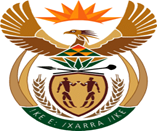 MINISTRY:  JUSTICE AND CORRECTIONAL SERVICESREPUBLIC OF SOUTH AFRICANATIONAL ASSEMBLYQUESTION FOR WRITTEN REPLYPARLIAMENTARY QUESTION NO: 3002DATE OF QUESTION: 09 SEPTEMBER 2022DATE OF SUBMISSION: 23 SEPTEMBER 2022Mr M S Malatsi (DA) to ask the Minister of Justice and Correctional Services:Whether he and/or his department submitted a policy review document and/or any other government policy document to structures outside of the Government, either to private and/or external structures or structures of any political affiliation during the past five years; if not, what is the position in this regard; if so, (a) will he furnish Mr M S Malatsi with copies of all such documents and (b) what are the reasons that the Government documents were provided to each structure?					NW3639EREPLY:The Department of Correctional Services did not submit a policy review document and/or any other policy document to external structures or structures of any political affiliation during the past five (5) years.Not applicable.Not applicable.END